РЕСПУБЛИКА                                                                                   ГIАЛГIАЙ       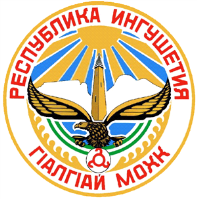 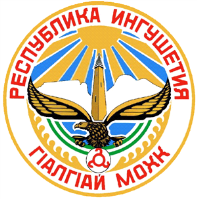 ИНГУШЕТИЯ                                                                                        МОХКАДМИНИСТРАЦИЯМО «ГОРОДСКОЙ ОКРУГ ГОРОД СУНЖА»ПОСТАНОВЛЕНИЕ«01».12.2020г.                                                                                           № 232г. Сунжа«О вынесении на публичные слушания документацию по планировке территории»Руководствуясь ст. 5.1, ч.1.1 ст. 45 и ч. 5 ст. 46 Градостроительного кодекса Российской Федерации, в соответствии с Федеральным Законом от 6 октября 2003г. №131-ФЗ «Об общих принципах организации местного самоуправления в Российской Федерации», Уставом муниципального образования «Городской округ город Сунжа», администрация МО «Городской округ г. Сунжа» постановляет:Вынести для обсуждения на публичных слушаниях документацию по планировке территории (проект планировки территории и проект межевания территории) линейных объектов согласно приложению №1 к настоящему постановлению. Назначить публичные слушания по вопросам, указанным в пункте 1 настоящего Постановления, на 14.01.2021 года.Определить место и время проведения публичных слушаний, указанных в пункте 2 настоящего Постановления: 10 часов 00 минут по адресу: Республика Ингушетия, г. Сунжа, ул. Осканова, 34 (здание администрации г. Сунжа).Установить, что:4.1	Экспозиция по документации, указанной в пункте 1 настоящего постановления проходит в здании Администрации МО «Городской округ городской округ город Сунжа» по адресу: Республика Ингушетия, г. Сунжа, ул. Осканова, 34, с  07.12.2020г. по 13.01.2021г.  График работы экспозиции с 10:00 по 17:00 в будние дни.Предложения по документации, указанной в пункте 1 настоящего Постановления, учитываются в порядке, установленном Федеральным Законом от 6 октября 2003г. №131-ФЗ «Об общих принципах организации местного самоуправления в Российской Федерации» и принимаются комиссией по проведению публичных слушаний по адресу, указанному в пункте 3 настоящего Постановления, до 17 часов 00 минут 13.01.2021 года.Жители МО «Городской округ город Сунжа»  участвуют в обсуждении вопроса, указанного в пункте 1  настоящего Постановления в порядке, установленном в действующим законодательством, путем непосредственного выступления на публичных слушаниях.Опубликовать документацию, указанную в приложении к настоящему постановлению на официальном сайте администрации г. Сунжа: www.sunjagrad.ru Настоящее постановление вступает в силу со дня его официального обнародования.Приложение: на 2л.И.о. Главы города                                                                            Р.Д. ТумгоевИсп. Тумгоев А.А.